DD/MM/ YYYY
 First and Last Name
Employee IdDesignationLocation
Sub- Relieving LetterDear Name,Please be informed that your resignation dated __________ from the post of ____________ has been accepted and you are relieved from the services of the company close of working hours of ____ (date) day of _____ (month), ______ (year).All dues pertaining to your accounts with the company have been settled/ will be settled within 45 days. We thank you for the contributions made to the organization and wish you success in all your future endeavorsSincerely,
Authorized SignatoryNameJob Title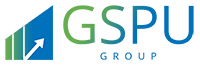 